Тематический час «Всемирный день охраны окружающей среды»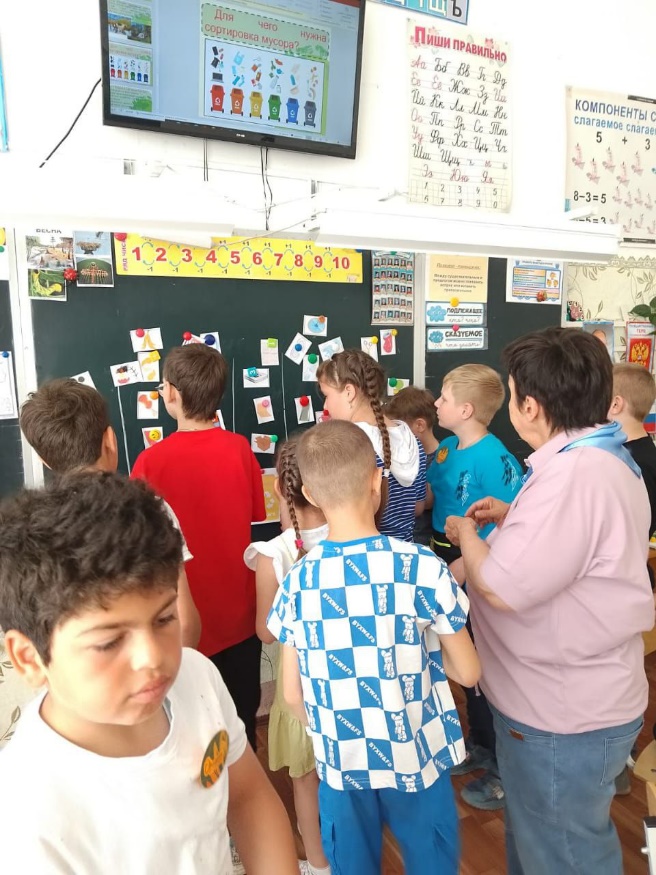 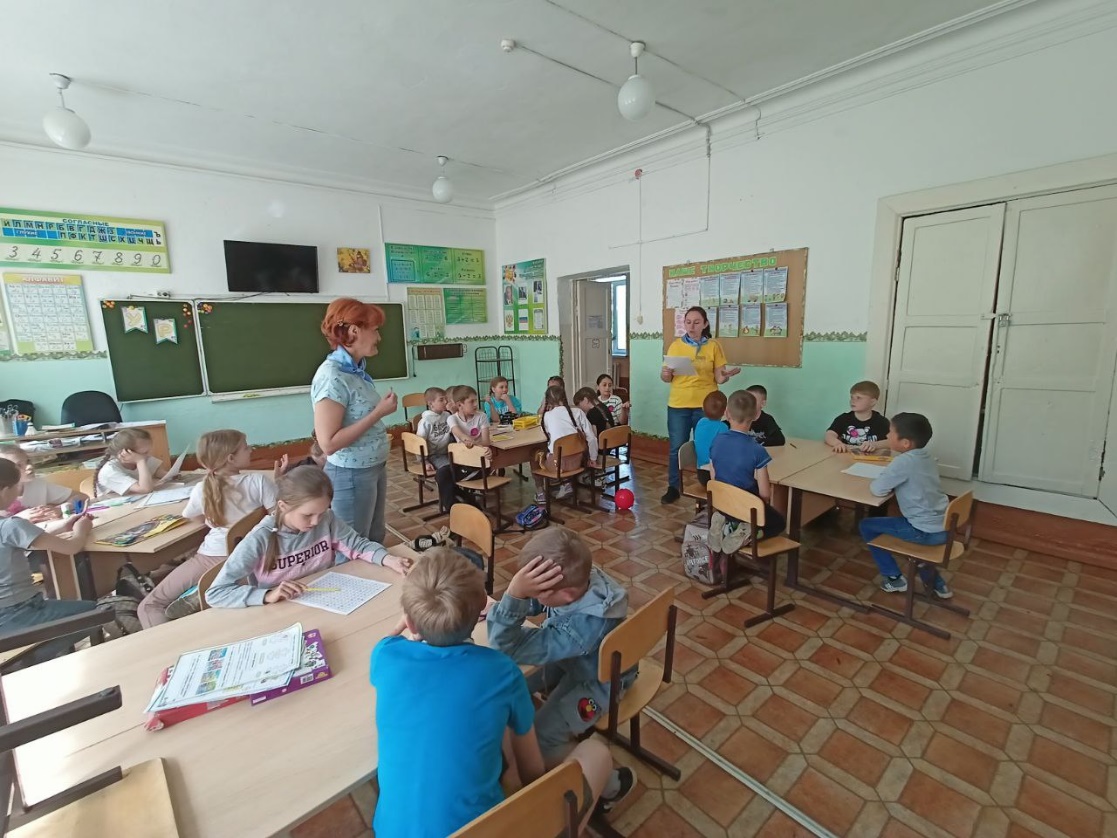 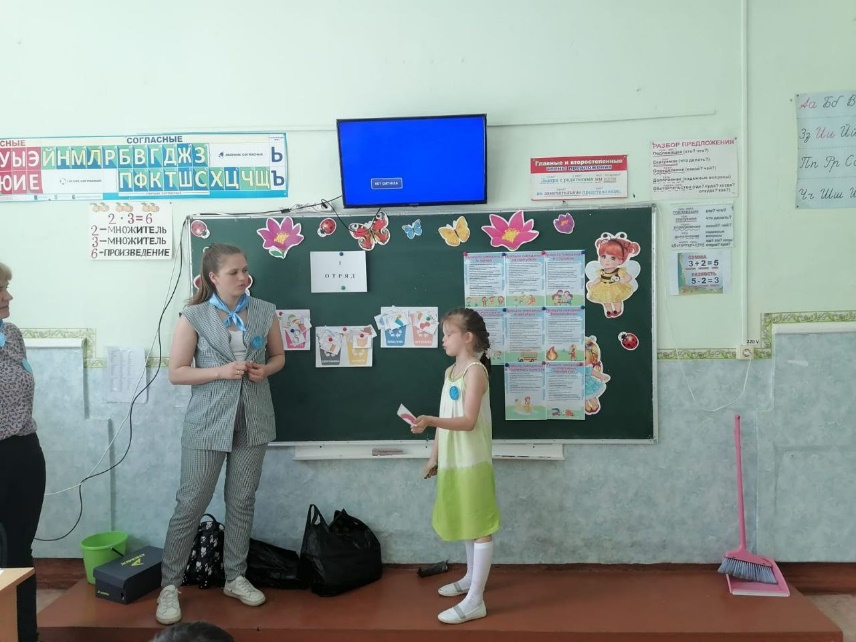 